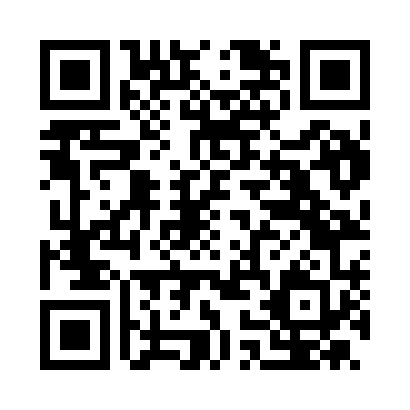 Prayer times for Alfero, ItalyWed 1 May 2024 - Fri 31 May 2024High Latitude Method: Angle Based RulePrayer Calculation Method: Muslim World LeagueAsar Calculation Method: HanafiPrayer times provided by https://www.salahtimes.comDateDayFajrSunriseDhuhrAsrMaghribIsha1Wed4:096:031:096:088:1510:022Thu4:076:021:096:098:1610:033Fri4:056:001:096:098:1710:054Sat4:035:591:096:108:1910:075Sun4:015:581:086:118:2010:096Mon3:595:561:086:118:2110:117Tue3:575:551:086:128:2210:128Wed3:555:541:086:138:2310:149Thu3:535:531:086:138:2410:1610Fri3:515:511:086:148:2610:1811Sat3:495:501:086:158:2710:1912Sun3:475:491:086:158:2810:2113Mon3:465:481:086:168:2910:2314Tue3:445:471:086:178:3010:2515Wed3:425:461:086:178:3110:2716Thu3:405:451:086:188:3210:2817Fri3:385:441:086:188:3310:3018Sat3:365:431:086:198:3410:3219Sun3:355:421:086:208:3510:3420Mon3:335:411:086:208:3610:3521Tue3:315:401:086:218:3710:3722Wed3:305:391:096:228:3810:3923Thu3:285:381:096:228:3910:4024Fri3:275:371:096:238:4010:4225Sat3:255:371:096:238:4110:4426Sun3:245:361:096:248:4210:4527Mon3:225:351:096:248:4310:4728Tue3:215:351:096:258:4410:4829Wed3:195:341:096:258:4510:5030Thu3:185:331:096:268:4610:5131Fri3:175:331:106:278:4710:53